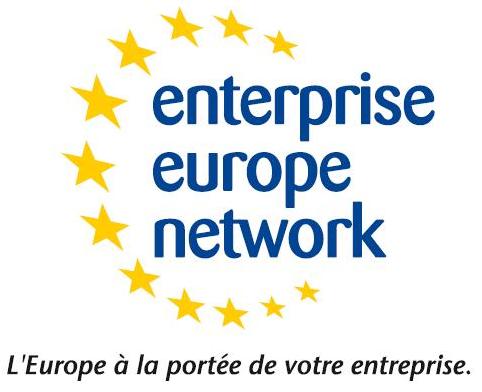 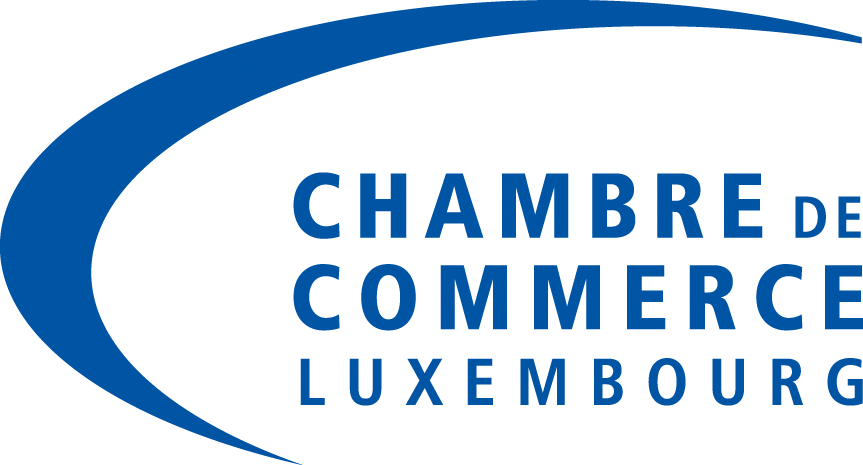 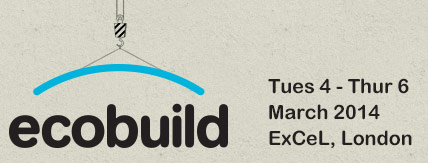 BULLETIN D’INSCRIPTIONVisite accompagnée au salon « ECOBUILD» à Londresavec programme de rencontres d'affairesle 5 mars 2014à retourner pour le 26 février 2014 au plus tard à la 
Chambre de Commerce du Grand-Duché de LuxembourgEnterprise Europe Network - Luxembourgà l’attention de Mmes Annelore Domingos / Cindy Laurain / Amrita Singh7, rue Alcide de GasperiL-2981 LuxembourgTel : 42 39 39 – 378 / 379 / 333  •   Fax: 43 83 26   •   E-mail: een@cc.luEntreprise :			…………………………………………………………Nom, Prénom :			…….…………………………………………………..Fonction  :			…….…………………………………………………..Rue, No. :			…………………………………………………………Code postal, Localité :		…………………………………………………………Tél. / Fax:			……………………………/…………………………..E-mail:				…………………………………………………………Nombre de participants :	…………………………………………………………           Personne(s)  X  359,00 €*     =	_______ EUR.Le prix forfaitaire comprend :- les rendez-vous d’affaires internationaux ;- le billet d’avion Luxembourg – Londres – Luxembourg ;- le transfert entre l’aéroport et le site de la foire ;- le billet d’entrée au salon ;- l’assurance-voyage ;- l’assistance sur place.Date :	________________________________	Signature : ______________________________confirme(nt) sa (leur) participation à la visite accompagnée au salon « Ecobuild » à Londres, qui sera organisée le 5 mars 2014.(*) Veuillez noter que les tarifs des billets d’avion peuvent être sujets à changement et augmenter en fonction de l’adaptation des prix appliquée par la compagnie aérienne.Nous tenons à vous informer qu’en cas de désistement de votre part une fois l’inscription effectuée, la Chambrede Commerce se verra dans l’obligation de vous facturer les frais d’annulation qui lui seront facturés par l’Agence de Voyages ainsi que les frais de dossier à hauteur de 100,00 € par personne.